Тексерілді Пәні:Сауат ашу Сынып:1Пәні:Сауат ашу Сынып:1Пәні:Сауат ашу Сынып:1Пәні:Сауат ашу Сынып:1Пәні:Сауат ашу Сынып:1Күні:23.01.2020жКүні:23.01.2020жКүні:23.01.2020жКүні:23.01.2020жКүні:23.01.2020жСабақтың тақырыбы:Сабақтың тақырыбы:Табиғатқа саяхат.Жж дыбысы мен әрпіТабиғатқа саяхат.Жж дыбысы мен әрпіТабиғатқа саяхат.Жж дыбысы мен әрпіТабиғатқа саяхат.Жж дыбысы мен әрпіТабиғатқа саяхат.Жж дыбысы мен әрпіОқу мақсатыОқу мақсаты1.2.9.1 әріпті тану, ажырату және оны дыбыспен сәйкестендіру1.2.1.2 оқудың түрлерін (буындап оқу, жиі кездесетін сөздерді тұтас оқу, түсініп оқу1.2.9.1 әріпті тану, ажырату және оны дыбыспен сәйкестендіру1.2.1.2 оқудың түрлерін (буындап оқу, жиі кездесетін сөздерді тұтас оқу, түсініп оқу1.2.9.1 әріпті тану, ажырату және оны дыбыспен сәйкестендіру1.2.1.2 оқудың түрлерін (буындап оқу, жиі кездесетін сөздерді тұтас оқу, түсініп оқу1.2.9.1 әріпті тану, ажырату және оны дыбыспен сәйкестендіру1.2.1.2 оқудың түрлерін (буындап оқу, жиі кездесетін сөздерді тұтас оқу, түсініп оқу1.2.9.1 әріпті тану, ажырату және оны дыбыспен сәйкестендіру1.2.1.2 оқудың түрлерін (буындап оқу, жиі кездесетін сөздерді тұтас оқу, түсініп оқуСабақ мақсаттарыСабақ мақсаттарыБарлықоқушылар:Әріпті біледі, жаза алады, оқи алады.Оқушылардың басым бөлігі:  Әріптерді таниды және ажыратады.Әріпті дыбыспен сәйкестендіріп оқиды.Кейбір оқушылар:Мәтінді оқи алады, өз ойын еркін  жеткізе алады.Барлықоқушылар:Әріпті біледі, жаза алады, оқи алады.Оқушылардың басым бөлігі:  Әріптерді таниды және ажыратады.Әріпті дыбыспен сәйкестендіріп оқиды.Кейбір оқушылар:Мәтінді оқи алады, өз ойын еркін  жеткізе алады.Барлықоқушылар:Әріпті біледі, жаза алады, оқи алады.Оқушылардың басым бөлігі:  Әріптерді таниды және ажыратады.Әріпті дыбыспен сәйкестендіріп оқиды.Кейбір оқушылар:Мәтінді оқи алады, өз ойын еркін  жеткізе алады.Барлықоқушылар:Әріпті біледі, жаза алады, оқи алады.Оқушылардың басым бөлігі:  Әріптерді таниды және ажыратады.Әріпті дыбыспен сәйкестендіріп оқиды.Кейбір оқушылар:Мәтінді оқи алады, өз ойын еркін  жеткізе алады.Барлықоқушылар:Әріпті біледі, жаза алады, оқи алады.Оқушылардың басым бөлігі:  Әріптерді таниды және ажыратады.Әріпті дыбыспен сәйкестендіріп оқиды.Кейбір оқушылар:Мәтінді оқи алады, өз ойын еркін  жеткізе алады.Бағалау критерилеріБағалау критерилеріӘріпті таниды,ажыратады оны дыбыспен сәйкестендіреді.Оқудың түрлерін (буындап оқу,жиі кездесетін сөздерді тұтас оқу,түсініп оқу) қолданды.Сөздің буыннан тұратынын түсінді және сөздегі буын санын анықтайды.Сөйлемді бас әріптен бастап жазып,сөйлем соңына тыныс белгілерін қояды.Әріпті таниды,ажыратады оны дыбыспен сәйкестендіреді.Оқудың түрлерін (буындап оқу,жиі кездесетін сөздерді тұтас оқу,түсініп оқу) қолданды.Сөздің буыннан тұратынын түсінді және сөздегі буын санын анықтайды.Сөйлемді бас әріптен бастап жазып,сөйлем соңына тыныс белгілерін қояды.Әріпті таниды,ажыратады оны дыбыспен сәйкестендіреді.Оқудың түрлерін (буындап оқу,жиі кездесетін сөздерді тұтас оқу,түсініп оқу) қолданды.Сөздің буыннан тұратынын түсінді және сөздегі буын санын анықтайды.Сөйлемді бас әріптен бастап жазып,сөйлем соңына тыныс белгілерін қояды.Әріпті таниды,ажыратады оны дыбыспен сәйкестендіреді.Оқудың түрлерін (буындап оқу,жиі кездесетін сөздерді тұтас оқу,түсініп оқу) қолданды.Сөздің буыннан тұратынын түсінді және сөздегі буын санын анықтайды.Сөйлемді бас әріптен бастап жазып,сөйлем соңына тыныс белгілерін қояды.Әріпті таниды,ажыратады оны дыбыспен сәйкестендіреді.Оқудың түрлерін (буындап оқу,жиі кездесетін сөздерді тұтас оқу,түсініп оқу) қолданды.Сөздің буыннан тұратынын түсінді және сөздегі буын санын анықтайды.Сөйлемді бас әріптен бастап жазып,сөйлем соңына тыныс белгілерін қояды.Тілдік мақсатТілдік мақсатОқушылардың «Сұрақтар әлеміне саяхат»әдісімен  айтылым дағдысын, сөздікпен, мәтінмен жұмыс жасауда оқылым, айтылым дағдысы, «Топтастыру» әдісі арқылы айтылым, жазылым дағдыларын дамыту.   Жазылым дағдысы бойынша негізгі сөз тіркестерімен үш тілде танысады, жазады, айтады.Жапырақ-листья,Жалау-флаг,Жеті-семьОқушылардың «Сұрақтар әлеміне саяхат»әдісімен  айтылым дағдысын, сөздікпен, мәтінмен жұмыс жасауда оқылым, айтылым дағдысы, «Топтастыру» әдісі арқылы айтылым, жазылым дағдыларын дамыту.   Жазылым дағдысы бойынша негізгі сөз тіркестерімен үш тілде танысады, жазады, айтады.Жапырақ-листья,Жалау-флаг,Жеті-семьОқушылардың «Сұрақтар әлеміне саяхат»әдісімен  айтылым дағдысын, сөздікпен, мәтінмен жұмыс жасауда оқылым, айтылым дағдысы, «Топтастыру» әдісі арқылы айтылым, жазылым дағдыларын дамыту.   Жазылым дағдысы бойынша негізгі сөз тіркестерімен үш тілде танысады, жазады, айтады.Жапырақ-листья,Жалау-флаг,Жеті-семьОқушылардың «Сұрақтар әлеміне саяхат»әдісімен  айтылым дағдысын, сөздікпен, мәтінмен жұмыс жасауда оқылым, айтылым дағдысы, «Топтастыру» әдісі арқылы айтылым, жазылым дағдыларын дамыту.   Жазылым дағдысы бойынша негізгі сөз тіркестерімен үш тілде танысады, жазады, айтады.Жапырақ-листья,Жалау-флаг,Жеті-семьОқушылардың «Сұрақтар әлеміне саяхат»әдісімен  айтылым дағдысын, сөздікпен, мәтінмен жұмыс жасауда оқылым, айтылым дағдысы, «Топтастыру» әдісі арқылы айтылым, жазылым дағдыларын дамыту.   Жазылым дағдысы бойынша негізгі сөз тіркестерімен үш тілде танысады, жазады, айтады.Жапырақ-листья,Жалау-флаг,Жеті-семьҚұндылықтарға баулуҚұндылықтарға баулуБіз Мәңгілік Елдің мызғымас Жеті тұғырын нығайту.Сабақ барысында оқушылардың бірін-бірі тыңдау, көмектесу, жұптасып тапсырма орындау, жауапкершілікті арттыру, өзгелердің мәдениетіне қамқорлықпен қарауБіз Мәңгілік Елдің мызғымас Жеті тұғырын нығайту.Сабақ барысында оқушылардың бірін-бірі тыңдау, көмектесу, жұптасып тапсырма орындау, жауапкершілікті арттыру, өзгелердің мәдениетіне қамқорлықпен қарауБіз Мәңгілік Елдің мызғымас Жеті тұғырын нығайту.Сабақ барысында оқушылардың бірін-бірі тыңдау, көмектесу, жұптасып тапсырма орындау, жауапкершілікті арттыру, өзгелердің мәдениетіне қамқорлықпен қарауБіз Мәңгілік Елдің мызғымас Жеті тұғырын нығайту.Сабақ барысында оқушылардың бірін-бірі тыңдау, көмектесу, жұптасып тапсырма орындау, жауапкершілікті арттыру, өзгелердің мәдениетіне қамқорлықпен қарауБіз Мәңгілік Елдің мызғымас Жеті тұғырын нығайту.Сабақ барысында оқушылардың бірін-бірі тыңдау, көмектесу, жұптасып тапсырма орындау, жауапкершілікті арттыру, өзгелердің мәдениетіне қамқорлықпен қарауДенсаулық жәнетехника қауіпсіздігініңсақталуыДенсаулық жәнетехника қауіпсіздігініңсақталуыТехникалыққауіпсіздікережесіментаныстыру. Алтын ережетаныстырыладыТоп  ережесінсақтау. Техникалыққауіпсіздікережесіментаныстыру. Алтын ережетаныстырыладыТоп  ережесінсақтау. Техникалыққауіпсіздікережесіментаныстыру. Алтын ережетаныстырыладыТоп  ережесінсақтау. Техникалыққауіпсіздікережесіментаныстыру. Алтын ережетаныстырыладыТоп  ережесінсақтау. Техникалыққауіпсіздікережесіментаныстыру. Алтын ережетаныстырыладыТоп  ережесінсақтау. Пәнаралық байланыстарПәнаралық байланыстар Дүниетану, музыка, , өзін-өзі тану Дүниетану, музыка, , өзін-өзі тану Дүниетану, музыка, , өзін-өзі тану Дүниетану, музыка, , өзін-өзі тану Дүниетану, музыка, , өзін-өзі тануАКТ қолданудағдысы (сабақта қолданылатын болса көрсетіңіз)АКТ қолданудағдысы (сабақта қолданылатын болса көрсетіңіз)Интербелсенді тақта, аудиожазба,суреттер,әріптер.Интербелсенді тақта, аудиожазба,суреттер,әріптер.Интербелсенді тақта, аудиожазба,суреттер,әріптер.Интербелсенді тақта, аудиожазба,суреттер,әріптер.Интербелсенді тақта, аудиожазба,суреттер,әріптер.Алдыңғы меңгерілген білім Алдыңғы меңгерілген білім Ә.ә  дыбысы мен әрпін біледі. Әріпті тану,ажырату оны дыбыспен сәйкестендіре алады. Оқудың түрлерін (буындап оқу,жиі кездесетін сөздерді тұтас оқу,түсініп оқу) қолдана алады.. Ә.ә  дыбысы мен әрпін біледі. Әріпті тану,ажырату оны дыбыспен сәйкестендіре алады. Оқудың түрлерін (буындап оқу,жиі кездесетін сөздерді тұтас оқу,түсініп оқу) қолдана алады.. Ә.ә  дыбысы мен әрпін біледі. Әріпті тану,ажырату оны дыбыспен сәйкестендіре алады. Оқудың түрлерін (буындап оқу,жиі кездесетін сөздерді тұтас оқу,түсініп оқу) қолдана алады.. Ә.ә  дыбысы мен әрпін біледі. Әріпті тану,ажырату оны дыбыспен сәйкестендіре алады. Оқудың түрлерін (буындап оқу,жиі кездесетін сөздерді тұтас оқу,түсініп оқу) қолдана алады.. Ә.ә  дыбысы мен әрпін біледі. Әріпті тану,ажырату оны дыбыспен сәйкестендіре алады. Оқудың түрлерін (буындап оқу,жиі кездесетін сөздерді тұтас оқу,түсініп оқу) қолдана алады.. СабақбарысыСабақбарысыСабақбарысыСабақбарысыСабақбарысыСабақбарысыСабақбарысыСабақтың жоспарланған кезеңдеріСабақтажоспарланғаніс-әрекетСабақтажоспарланғаніс-әрекетСабақтажоспарланғаніс-әрекетСабақтажоспарланғаніс-әрекетСабақтажоспарланғаніс-әрекетРесурстарСабақтың басы Минут 10Ынтымақтастық атмосферасы қалыптастыру. Балалар сабақты бастамас бұрын,  бір-бірімізге сәттілік тілейік .Шеңбер болып тұрайық жылы жүзбен,Бізге келсін қуаныш, нұр іздеген.Шуақ толған жанымыз, жүрегімізҮлгі алсын көрген жан мына бізден. Суреттер арқылы  3 топқа бөлемін	І топ Жапырақ   ІІ топ Жұлдыз     ІІІ топ ЖемісБалалар өткен әріптерімізді қайталап алайық!«Сұрақтар әлеміне саяхат» әдісі арқылы өткен тапсырмаларды пысықтау мақсатында сұрақ-жауап өткіземін.1.Балалар қазақ тілінде неше әріп бар?   2.Дыбыстар нешеге бөлінеді? т.б. Жауап берген оқушыға жұлдызша беру арқылы бағалаймын.Сабақтың тақырыбын  жұмбақ  жасыру арқылы  ашамын.Жасыл болып жыпырлап өнеді,Сары болып жерге түседі.       (Жапырақ)Күндіз бәрі қашадыТүнде аспанды басады.(Жұлдыз)Бұтақта ілініп тұрамын,Піскенде себетке құладым.       (Жеміс)Ынтымақтастық атмосферасы қалыптастыру. Балалар сабақты бастамас бұрын,  бір-бірімізге сәттілік тілейік .Шеңбер болып тұрайық жылы жүзбен,Бізге келсін қуаныш, нұр іздеген.Шуақ толған жанымыз, жүрегімізҮлгі алсын көрген жан мына бізден. Суреттер арқылы  3 топқа бөлемін	І топ Жапырақ   ІІ топ Жұлдыз     ІІІ топ ЖемісБалалар өткен әріптерімізді қайталап алайық!«Сұрақтар әлеміне саяхат» әдісі арқылы өткен тапсырмаларды пысықтау мақсатында сұрақ-жауап өткіземін.1.Балалар қазақ тілінде неше әріп бар?   2.Дыбыстар нешеге бөлінеді? т.б. Жауап берген оқушыға жұлдызша беру арқылы бағалаймын.Сабақтың тақырыбын  жұмбақ  жасыру арқылы  ашамын.Жасыл болып жыпырлап өнеді,Сары болып жерге түседі.       (Жапырақ)Күндіз бәрі қашадыТүнде аспанды басады.(Жұлдыз)Бұтақта ілініп тұрамын,Піскенде себетке құладым.       (Жеміс)Ынтымақтастық атмосферасы қалыптастыру. Балалар сабақты бастамас бұрын,  бір-бірімізге сәттілік тілейік .Шеңбер болып тұрайық жылы жүзбен,Бізге келсін қуаныш, нұр іздеген.Шуақ толған жанымыз, жүрегімізҮлгі алсын көрген жан мына бізден. Суреттер арқылы  3 топқа бөлемін	І топ Жапырақ   ІІ топ Жұлдыз     ІІІ топ ЖемісБалалар өткен әріптерімізді қайталап алайық!«Сұрақтар әлеміне саяхат» әдісі арқылы өткен тапсырмаларды пысықтау мақсатында сұрақ-жауап өткіземін.1.Балалар қазақ тілінде неше әріп бар?   2.Дыбыстар нешеге бөлінеді? т.б. Жауап берген оқушыға жұлдызша беру арқылы бағалаймын.Сабақтың тақырыбын  жұмбақ  жасыру арқылы  ашамын.Жасыл болып жыпырлап өнеді,Сары болып жерге түседі.       (Жапырақ)Күндіз бәрі қашадыТүнде аспанды басады.(Жұлдыз)Бұтақта ілініп тұрамын,Піскенде себетке құладым.       (Жеміс)Ынтымақтастық атмосферасы қалыптастыру. Балалар сабақты бастамас бұрын,  бір-бірімізге сәттілік тілейік .Шеңбер болып тұрайық жылы жүзбен,Бізге келсін қуаныш, нұр іздеген.Шуақ толған жанымыз, жүрегімізҮлгі алсын көрген жан мына бізден. Суреттер арқылы  3 топқа бөлемін	І топ Жапырақ   ІІ топ Жұлдыз     ІІІ топ ЖемісБалалар өткен әріптерімізді қайталап алайық!«Сұрақтар әлеміне саяхат» әдісі арқылы өткен тапсырмаларды пысықтау мақсатында сұрақ-жауап өткіземін.1.Балалар қазақ тілінде неше әріп бар?   2.Дыбыстар нешеге бөлінеді? т.б. Жауап берген оқушыға жұлдызша беру арқылы бағалаймын.Сабақтың тақырыбын  жұмбақ  жасыру арқылы  ашамын.Жасыл болып жыпырлап өнеді,Сары болып жерге түседі.       (Жапырақ)Күндіз бәрі қашадыТүнде аспанды басады.(Жұлдыз)Бұтақта ілініп тұрамын,Піскенде себетке құладым.       (Жеміс)Ынтымақтастық атмосферасы қалыптастыру. Балалар сабақты бастамас бұрын,  бір-бірімізге сәттілік тілейік .Шеңбер болып тұрайық жылы жүзбен,Бізге келсін қуаныш, нұр іздеген.Шуақ толған жанымыз, жүрегімізҮлгі алсын көрген жан мына бізден. Суреттер арқылы  3 топқа бөлемін	І топ Жапырақ   ІІ топ Жұлдыз     ІІІ топ ЖемісБалалар өткен әріптерімізді қайталап алайық!«Сұрақтар әлеміне саяхат» әдісі арқылы өткен тапсырмаларды пысықтау мақсатында сұрақ-жауап өткіземін.1.Балалар қазақ тілінде неше әріп бар?   2.Дыбыстар нешеге бөлінеді? т.б. Жауап берген оқушыға жұлдызша беру арқылы бағалаймын.Сабақтың тақырыбын  жұмбақ  жасыру арқылы  ашамын.Жасыл болып жыпырлап өнеді,Сары болып жерге түседі.       (Жапырақ)Күндіз бәрі қашадыТүнде аспанды басады.(Жұлдыз)Бұтақта ілініп тұрамын,Піскенде себетке құладым.       (Жеміс)Өлең шумақтарыЖапырақ, жұлдыз, жеміс суреттері.Жұлдызшалар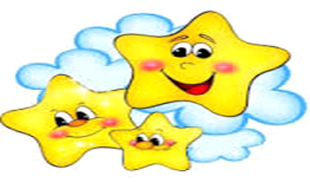  ЖұмбақтарСабақтың ортасы  20 минутБалалар бүгінгі өтетін  жаңа  сабағымыздың  тақырыбы  «Ж ж» дыбысы  мен әрпі.Ж дыбысы туралы бейнежазба көрсетемін.Жеті сөзіне дыбыстық талдау жасаймызЖ  дыбысы –ұяң дауыссыз дыбыс. Жасалуына қарай – тіл алды дауыссыз.Айтылуына қарай –ызың дауыссыз.Оқулық пен жұмыс1. Сөздікпен жұмыс:1.Хормен оқу         2.Тізбектей оқужаға    жалау   жасыл    жақсы    жылтыр   жарысжаса   жасау   жайлау   жаман   жауын       ЖарасЖеке жұмыс2. Тапсырма
Мәтінді дауыстап оқыңыз. Сұрақтарға жауап беріңіз.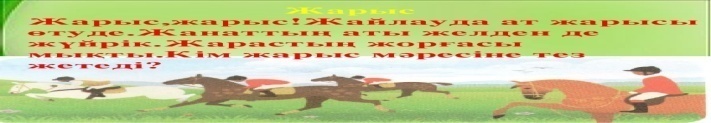 Мәтінде не туралы айтылған?Жарыс мәресіне кім тез жетеді?Дескриптор: Білім алушы - мәтінді қатесіз оқиды; - мәтіннің мазмұны бойынша қойылған сұрақтарға жауап береді.3.Тапсырм
1 -тапсырма
Әр жұп суретке мұқият қараңыз. Сөздерді оқыңыз және оған қарама-қарсы
мағыналы сөздер тауып айтыңыз.                                                              сол жақ - ...               үлкен - ...                ауыр - ...   жылдам - ...           ыстық - ...                 ашық - ...
Дескриптор: Білім алушы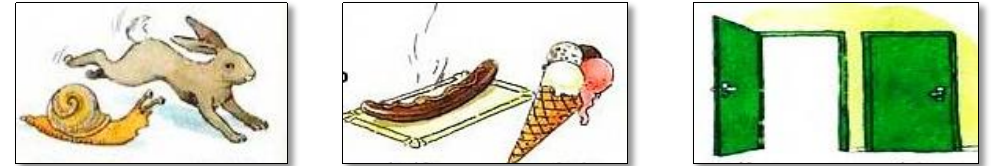  - берілген сөздерге қарсы мағыналы сөздерді айтады. 72-тапсырма
Сөздерді оқыңыз. Мәндес сөздерді анықтаңыз және бір-бірімен байланыстырып
сызыңыз.Дескриптор: Білім алушы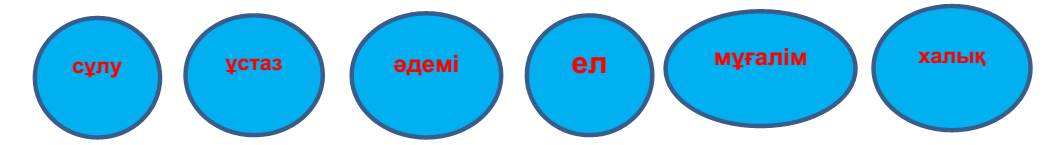  - мәндес сөздерді анықтайды және байланыстырып сызады.Топтық жұмыс:«Мені тауып көр» ойыны.І топ «Жапырақ.Ждыбысы сөз басында  келетін заттарды  атап, аттарын жазады.ІІ топ «Жұлдыз»Суреттердің атын тауып жаз. ІІІ топ «Жеміс»Ж дыбысына байланысты сөздеді тауып жазадыТоптық жұмысты «Екі жұлдыз, бір тілек» арқылы бағалаймын.Сергіту сәтТоптық жұмысЖаңбыр тамшыларынан қандай сөздер құрауға болады?Аралар арқылы бағалаймынДәптермен жұмыҚарамен берілген сөздердің мағынасын ажырата  біл.Тұрма  жай,                Суға   жуа-жуа,Қамыр  жай.               Тазаланды  жуа.Балалар бүгінгі өтетін  жаңа  сабағымыздың  тақырыбы  «Ж ж» дыбысы  мен әрпі.Ж дыбысы туралы бейнежазба көрсетемін.Жеті сөзіне дыбыстық талдау жасаймызЖ  дыбысы –ұяң дауыссыз дыбыс. Жасалуына қарай – тіл алды дауыссыз.Айтылуына қарай –ызың дауыссыз.Оқулық пен жұмыс1. Сөздікпен жұмыс:1.Хормен оқу         2.Тізбектей оқужаға    жалау   жасыл    жақсы    жылтыр   жарысжаса   жасау   жайлау   жаман   жауын       ЖарасЖеке жұмыс2. Тапсырма
Мәтінді дауыстап оқыңыз. Сұрақтарға жауап беріңіз.Мәтінде не туралы айтылған?Жарыс мәресіне кім тез жетеді?Дескриптор: Білім алушы - мәтінді қатесіз оқиды; - мәтіннің мазмұны бойынша қойылған сұрақтарға жауап береді.3.Тапсырм
1 -тапсырма
Әр жұп суретке мұқият қараңыз. Сөздерді оқыңыз және оған қарама-қарсы
мағыналы сөздер тауып айтыңыз.                                                              сол жақ - ...               үлкен - ...                ауыр - ...   жылдам - ...           ыстық - ...                 ашық - ...
Дескриптор: Білім алушы - берілген сөздерге қарсы мағыналы сөздерді айтады. 72-тапсырма
Сөздерді оқыңыз. Мәндес сөздерді анықтаңыз және бір-бірімен байланыстырып
сызыңыз.Дескриптор: Білім алушы - мәндес сөздерді анықтайды және байланыстырып сызады.Топтық жұмыс:«Мені тауып көр» ойыны.І топ «Жапырақ.Ждыбысы сөз басында  келетін заттарды  атап, аттарын жазады.ІІ топ «Жұлдыз»Суреттердің атын тауып жаз. ІІІ топ «Жеміс»Ж дыбысына байланысты сөздеді тауып жазадыТоптық жұмысты «Екі жұлдыз, бір тілек» арқылы бағалаймын.Сергіту сәтТоптық жұмысЖаңбыр тамшыларынан қандай сөздер құрауға болады?Аралар арқылы бағалаймынДәптермен жұмыҚарамен берілген сөздердің мағынасын ажырата  біл.Тұрма  жай,                Суға   жуа-жуа,Қамыр  жай.               Тазаланды  жуа.Балалар бүгінгі өтетін  жаңа  сабағымыздың  тақырыбы  «Ж ж» дыбысы  мен әрпі.Ж дыбысы туралы бейнежазба көрсетемін.Жеті сөзіне дыбыстық талдау жасаймызЖ  дыбысы –ұяң дауыссыз дыбыс. Жасалуына қарай – тіл алды дауыссыз.Айтылуына қарай –ызың дауыссыз.Оқулық пен жұмыс1. Сөздікпен жұмыс:1.Хормен оқу         2.Тізбектей оқужаға    жалау   жасыл    жақсы    жылтыр   жарысжаса   жасау   жайлау   жаман   жауын       ЖарасЖеке жұмыс2. Тапсырма
Мәтінді дауыстап оқыңыз. Сұрақтарға жауап беріңіз.Мәтінде не туралы айтылған?Жарыс мәресіне кім тез жетеді?Дескриптор: Білім алушы - мәтінді қатесіз оқиды; - мәтіннің мазмұны бойынша қойылған сұрақтарға жауап береді.3.Тапсырм
1 -тапсырма
Әр жұп суретке мұқият қараңыз. Сөздерді оқыңыз және оған қарама-қарсы
мағыналы сөздер тауып айтыңыз.                                                              сол жақ - ...               үлкен - ...                ауыр - ...   жылдам - ...           ыстық - ...                 ашық - ...
Дескриптор: Білім алушы - берілген сөздерге қарсы мағыналы сөздерді айтады. 72-тапсырма
Сөздерді оқыңыз. Мәндес сөздерді анықтаңыз және бір-бірімен байланыстырып
сызыңыз.Дескриптор: Білім алушы - мәндес сөздерді анықтайды және байланыстырып сызады.Топтық жұмыс:«Мені тауып көр» ойыны.І топ «Жапырақ.Ждыбысы сөз басында  келетін заттарды  атап, аттарын жазады.ІІ топ «Жұлдыз»Суреттердің атын тауып жаз. ІІІ топ «Жеміс»Ж дыбысына байланысты сөздеді тауып жазадыТоптық жұмысты «Екі жұлдыз, бір тілек» арқылы бағалаймын.Сергіту сәтТоптық жұмысЖаңбыр тамшыларынан қандай сөздер құрауға болады?Аралар арқылы бағалаймынДәптермен жұмыҚарамен берілген сөздердің мағынасын ажырата  біл.Тұрма  жай,                Суға   жуа-жуа,Қамыр  жай.               Тазаланды  жуа.Балалар бүгінгі өтетін  жаңа  сабағымыздың  тақырыбы  «Ж ж» дыбысы  мен әрпі.Ж дыбысы туралы бейнежазба көрсетемін.Жеті сөзіне дыбыстық талдау жасаймызЖ  дыбысы –ұяң дауыссыз дыбыс. Жасалуына қарай – тіл алды дауыссыз.Айтылуына қарай –ызың дауыссыз.Оқулық пен жұмыс1. Сөздікпен жұмыс:1.Хормен оқу         2.Тізбектей оқужаға    жалау   жасыл    жақсы    жылтыр   жарысжаса   жасау   жайлау   жаман   жауын       ЖарасЖеке жұмыс2. Тапсырма
Мәтінді дауыстап оқыңыз. Сұрақтарға жауап беріңіз.Мәтінде не туралы айтылған?Жарыс мәресіне кім тез жетеді?Дескриптор: Білім алушы - мәтінді қатесіз оқиды; - мәтіннің мазмұны бойынша қойылған сұрақтарға жауап береді.3.Тапсырм
1 -тапсырма
Әр жұп суретке мұқият қараңыз. Сөздерді оқыңыз және оған қарама-қарсы
мағыналы сөздер тауып айтыңыз.                                                              сол жақ - ...               үлкен - ...                ауыр - ...   жылдам - ...           ыстық - ...                 ашық - ...
Дескриптор: Білім алушы - берілген сөздерге қарсы мағыналы сөздерді айтады. 72-тапсырма
Сөздерді оқыңыз. Мәндес сөздерді анықтаңыз және бір-бірімен байланыстырып
сызыңыз.Дескриптор: Білім алушы - мәндес сөздерді анықтайды және байланыстырып сызады.Топтық жұмыс:«Мені тауып көр» ойыны.І топ «Жапырақ.Ждыбысы сөз басында  келетін заттарды  атап, аттарын жазады.ІІ топ «Жұлдыз»Суреттердің атын тауып жаз. ІІІ топ «Жеміс»Ж дыбысына байланысты сөздеді тауып жазадыТоптық жұмысты «Екі жұлдыз, бір тілек» арқылы бағалаймын.Сергіту сәтТоптық жұмысЖаңбыр тамшыларынан қандай сөздер құрауға болады?Аралар арқылы бағалаймынДәптермен жұмыҚарамен берілген сөздердің мағынасын ажырата  біл.Тұрма  жай,                Суға   жуа-жуа,Қамыр  жай.               Тазаланды  жуа.Балалар бүгінгі өтетін  жаңа  сабағымыздың  тақырыбы  «Ж ж» дыбысы  мен әрпі.Ж дыбысы туралы бейнежазба көрсетемін.Жеті сөзіне дыбыстық талдау жасаймызЖ  дыбысы –ұяң дауыссыз дыбыс. Жасалуына қарай – тіл алды дауыссыз.Айтылуына қарай –ызың дауыссыз.Оқулық пен жұмыс1. Сөздікпен жұмыс:1.Хормен оқу         2.Тізбектей оқужаға    жалау   жасыл    жақсы    жылтыр   жарысжаса   жасау   жайлау   жаман   жауын       ЖарасЖеке жұмыс2. Тапсырма
Мәтінді дауыстап оқыңыз. Сұрақтарға жауап беріңіз.Мәтінде не туралы айтылған?Жарыс мәресіне кім тез жетеді?Дескриптор: Білім алушы - мәтінді қатесіз оқиды; - мәтіннің мазмұны бойынша қойылған сұрақтарға жауап береді.3.Тапсырм
1 -тапсырма
Әр жұп суретке мұқият қараңыз. Сөздерді оқыңыз және оған қарама-қарсы
мағыналы сөздер тауып айтыңыз.                                                              сол жақ - ...               үлкен - ...                ауыр - ...   жылдам - ...           ыстық - ...                 ашық - ...
Дескриптор: Білім алушы - берілген сөздерге қарсы мағыналы сөздерді айтады. 72-тапсырма
Сөздерді оқыңыз. Мәндес сөздерді анықтаңыз және бір-бірімен байланыстырып
сызыңыз.Дескриптор: Білім алушы - мәндес сөздерді анықтайды және байланыстырып сызады.Топтық жұмыс:«Мені тауып көр» ойыны.І топ «Жапырақ.Ждыбысы сөз басында  келетін заттарды  атап, аттарын жазады.ІІ топ «Жұлдыз»Суреттердің атын тауып жаз. ІІІ топ «Жеміс»Ж дыбысына байланысты сөздеді тауып жазадыТоптық жұмысты «Екі жұлдыз, бір тілек» арқылы бағалаймын.Сергіту сәтТоптық жұмысЖаңбыр тамшыларынан қандай сөздер құрауға болады?Аралар арқылы бағалаймынДәптермен жұмыҚарамен берілген сөздердің мағынасын ажырата  біл.Тұрма  жай,                Суға   жуа-жуа,Қамыр  жай.               Тазаланды  жуа.АКТОқуСуреттер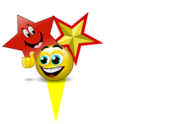      АКТСабақтың соңыҚорытынды:«Топтастыру» әдісі1.Ж  дыбысынан  келетін сөздер айту.2.Сөздерді буынға бөлу.3. Ж  дыбысын дауысты және дауыссыз екенін ажырату.                Жалау                Жүгері                                                                Жапалақ     Жеміс                 Ж Жантақ                                 Жаға«Топтастыру» әдісі1.Ж  дыбысынан  келетін сөздер айту.2.Сөздерді буынға бөлу.3. Ж  дыбысын дауысты және дауыссыз екенін ажырату.                Жалау                Жүгері                                                                Жапалақ     Жеміс                 Ж Жантақ                                 Жаға«Топтастыру» әдісі1.Ж  дыбысынан  келетін сөздер айту.2.Сөздерді буынға бөлу.3. Ж  дыбысын дауысты және дауыссыз екенін ажырату.                Жалау                Жүгері                                                                Жапалақ     Жеміс                 Ж Жантақ                                 Жаға«Топтастыру» әдісі1.Ж  дыбысынан  келетін сөздер айту.2.Сөздерді буынға бөлу.3. Ж  дыбысын дауысты және дауыссыз екенін ажырату.                Жалау                Жүгері                                                                Жапалақ     Жеміс                 Ж Жантақ                                 Жаға«Топтастыру» әдісі1.Ж  дыбысынан  келетін сөздер айту.2.Сөздерді буынға бөлу.3. Ж  дыбысын дауысты және дауыссыз екенін ажырату.                Жалау                Жүгері                                                                Жапалақ     Жеміс                 Ж Жантақ                                 ЖағаСаралау – оқушыларғакөбірекқолдаукөрсетудіқалайжоспарлайсыз? Қабілеті жоғары оқушыларға қандай тапсырмалар қоюды жоспарлап отырсыз? Саралау – оқушыларғакөбірекқолдаукөрсетудіқалайжоспарлайсыз? Қабілеті жоғары оқушыларға қандай тапсырмалар қоюды жоспарлап отырсыз? Саралау – оқушыларғакөбірекқолдаукөрсетудіқалайжоспарлайсыз? Қабілеті жоғары оқушыларға қандай тапсырмалар қоюды жоспарлап отырсыз? Саралау – оқушыларғакөбірекқолдаукөрсетудіқалайжоспарлайсыз? Қабілеті жоғары оқушыларға қандай тапсырмалар қоюды жоспарлап отырсыз? Бағалау – оқушылардыңматериалды меңгеру деңгейін тексеру жоспарыңыз?Бағалау – оқушылардыңматериалды меңгеру деңгейін тексеру жоспарыңыз?Денсаулық және қауіпсіздік техникасының сақталуы

Оқушыларға берілген тапсырмаларды  уақытылы кері байланыс арқылы білім деңгейін анықтау жұмыстарын жүргізу. Визуальды оқушыларға жеке жұмыс  арқылы жаңа білімді меңгертуге ықпал ету.Барлық оқушыларға сөздікпен және мәтінмен жұмыс жасата отырып жаңа білімді меңгертуге назар аударамын.Жақын арада даму аймағын ұйымдастырамын.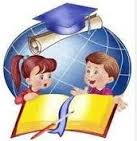 Оқушыларға берілген тапсырмаларды  уақытылы кері байланыс арқылы білім деңгейін анықтау жұмыстарын жүргізу. Визуальды оқушыларға жеке жұмыс  арқылы жаңа білімді меңгертуге ықпал ету.Барлық оқушыларға сөздікпен және мәтінмен жұмыс жасата отырып жаңа білімді меңгертуге назар аударамын.Жақын арада даму аймағын ұйымдастырамын.Оқушыларға берілген тапсырмаларды  уақытылы кері байланыс арқылы білім деңгейін анықтау жұмыстарын жүргізу. Визуальды оқушыларға жеке жұмыс  арқылы жаңа білімді меңгертуге ықпал ету.Барлық оқушыларға сөздікпен және мәтінмен жұмыс жасата отырып жаңа білімді меңгертуге назар аударамын.Жақын арада даму аймағын ұйымдастырамын.Оқушыларға берілген тапсырмаларды  уақытылы кері байланыс арқылы білім деңгейін анықтау жұмыстарын жүргізу. Визуальды оқушыларға жеке жұмыс  арқылы жаңа білімді меңгертуге ықпал ету.Барлық оқушыларға сөздікпен және мәтінмен жұмыс жасата отырып жаңа білімді меңгертуге назар аударамын.Жақын арада даму аймағын ұйымдастырамын.Білім алушылырдың деңгейлерін анықтауда қалыптастырушы бағалау жүргізіледі.Жұлдызшалар арқылы бағалау«Екі жұлдыз бір тілек» арқылы бағалау.Аралар арқылы бағалауКері байланыс:Өте жақсы          Жақсы        түсінбедім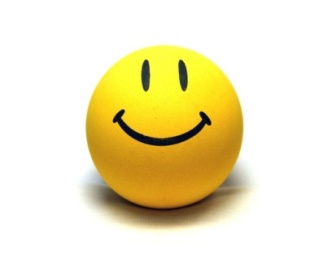 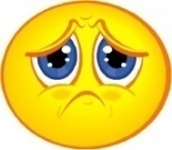 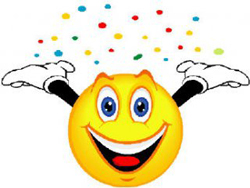 Тақтада тұрған смайликтерге стикер жапсырады.Білім алушылырдың деңгейлерін анықтауда қалыптастырушы бағалау жүргізіледі.Жұлдызшалар арқылы бағалау«Екі жұлдыз бір тілек» арқылы бағалау.Аралар арқылы бағалауКері байланыс:Өте жақсы          Жақсы        түсінбедімТақтада тұрған смайликтерге стикер жапсырады.Техникалық қауіпсіздік ережесімен таныстыру. Алтын ереже таныстырыладыТоп  ережесін  сақтау. Сабақ бойынша рефлексия Сабақ бойынша рефлексия Сабақ бойынша рефлексия Жалпы бағалауСабақта қандай екі нарсе табысты болды (оқытуды да, оқуды да ескеріңіз)?1:2:Қандай екі нарсе Сіздің сабағыңызды жақсарта алады (оқытуды да, оқуды да ескеріңіз)?1:2:Сабақ кезінде мен сынып немесе жекелеген оқушылардың жетістіктері /қиыншылықтары туралы нені анықтадым, келесі сабақтарда неге назар аудару қажет?Жалпы бағалауСабақта қандай екі нарсе табысты болды (оқытуды да, оқуды да ескеріңіз)?1:2:Қандай екі нарсе Сіздің сабағыңызды жақсарта алады (оқытуды да, оқуды да ескеріңіз)?1:2:Сабақ кезінде мен сынып немесе жекелеген оқушылардың жетістіктері /қиыншылықтары туралы нені анықтадым, келесі сабақтарда неге назар аудару қажет?Жалпы бағалауСабақта қандай екі нарсе табысты болды (оқытуды да, оқуды да ескеріңіз)?1:2:Қандай екі нарсе Сіздің сабағыңызды жақсарта алады (оқытуды да, оқуды да ескеріңіз)?1:2:Сабақ кезінде мен сынып немесе жекелеген оқушылардың жетістіктері /қиыншылықтары туралы нені анықтадым, келесі сабақтарда неге назар аудару қажет?Жалпы бағалауСабақта қандай екі нарсе табысты болды (оқытуды да, оқуды да ескеріңіз)?1:2:Қандай екі нарсе Сіздің сабағыңызды жақсарта алады (оқытуды да, оқуды да ескеріңіз)?1:2:Сабақ кезінде мен сынып немесе жекелеген оқушылардың жетістіктері /қиыншылықтары туралы нені анықтадым, келесі сабақтарда неге назар аудару қажет?Жалпы бағалауСабақта қандай екі нарсе табысты болды (оқытуды да, оқуды да ескеріңіз)?1:2:Қандай екі нарсе Сіздің сабағыңызды жақсарта алады (оқытуды да, оқуды да ескеріңіз)?1:2:Сабақ кезінде мен сынып немесе жекелеген оқушылардың жетістіктері /қиыншылықтары туралы нені анықтадым, келесі сабақтарда неге назар аудару қажет?Жалпы бағалауСабақта қандай екі нарсе табысты болды (оқытуды да, оқуды да ескеріңіз)?1:2:Қандай екі нарсе Сіздің сабағыңызды жақсарта алады (оқытуды да, оқуды да ескеріңіз)?1:2:Сабақ кезінде мен сынып немесе жекелеген оқушылардың жетістіктері /қиыншылықтары туралы нені анықтадым, келесі сабақтарда неге назар аудару қажет?Жалпы бағалауСабақта қандай екі нарсе табысты болды (оқытуды да, оқуды да ескеріңіз)?1:2:Қандай екі нарсе Сіздің сабағыңызды жақсарта алады (оқытуды да, оқуды да ескеріңіз)?1:2:Сабақ кезінде мен сынып немесе жекелеген оқушылардың жетістіктері /қиыншылықтары туралы нені анықтадым, келесі сабақтарда неге назар аудару қажет?